＜会社または個人購入の方へ＞　　　　　　　　書籍購入申込書　　　　　　　　　　　　　2023.9.1モータ技術者のための永久磁石入門書シリーズ　　　第3巻「永久磁石の保磁力と関連する技術課題」（第1版）　（全119ｐ）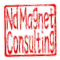 　　　　共著　徳永雅亮　山本日登志　　　　　　　　　　大変お待たせしました。第３巻が執筆完了しました。　ご購入の際にはこの申込書をメール添付にて申し込み下さい。購入者；
□　会社（大学）　　　　　　　　□　個人　　　　　　　　　　書籍送付先住所；
郵便番号；会社または自宅住所；
（会社、部署名）；
御名前；
メールアドレス；
電話番号；
購入内容；　数量と合計金額の記入を願います。　
　　　　合計　　　冊　（単価￥２３００）送料；　一回あたり３冊送付可。　送料（レターパック代）として￥３７０が掛かります合計金額；　￥　　　　　　　（１冊の場合　￥２６７０）消費税；　小規模個人事業主のため消費税はかかりません。（非課税個人事業主のため）お支払い　恐れ入りますが前払いとなります。合計金額をお振込み下さい。
振込口座；　三菱東京UFJ銀行　仙川支店149　　普通口座　口座番号；　0071503   口座名称；　　ネオジコンサル　　ヤマモトヒトシ　  　注；　振込者は本人名義でまた振込手数料はご負担お願いします。６．書籍送付；
お支払い入金確認後に書籍送付させて頂きます。お急ぎの場合は入金後連絡メールを下さい。  書籍送付の際に領収書を同封しますが、領収書の宛先指定あればご連絡下さい。　　　　　　　　　　　　　　　　　　　　　　　　　　　ネオジコンサル　山本日登志ネオジコンサルHP　https://hitoshiad26.sakura.ne.jp　; メール；　hitoshiad_0330@yahoo.co.jp